Condiciones Generales:Lugar de entrega:	Avenida La Revolución No. 222, Colonia San Benito, San SalvadorDias lunes y jueves. Para solicitarlo presentar: Original Orden de Suministro, copia CompromisoEntrega de quedan: Presupuestario, Acta de Recepción, Comprobante de Crédito Fiscal (descontando el 1 % en concepto de retención del IVA).Forma de pago:	30 diasEntrega de cheques: Dias viernes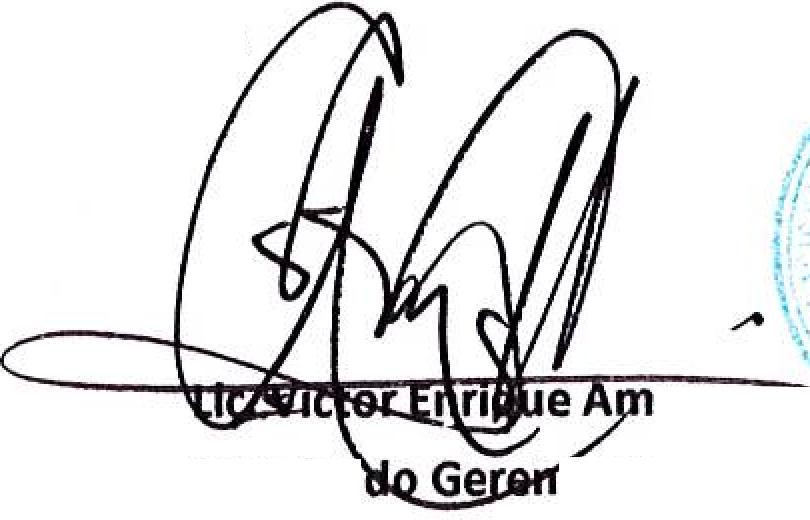 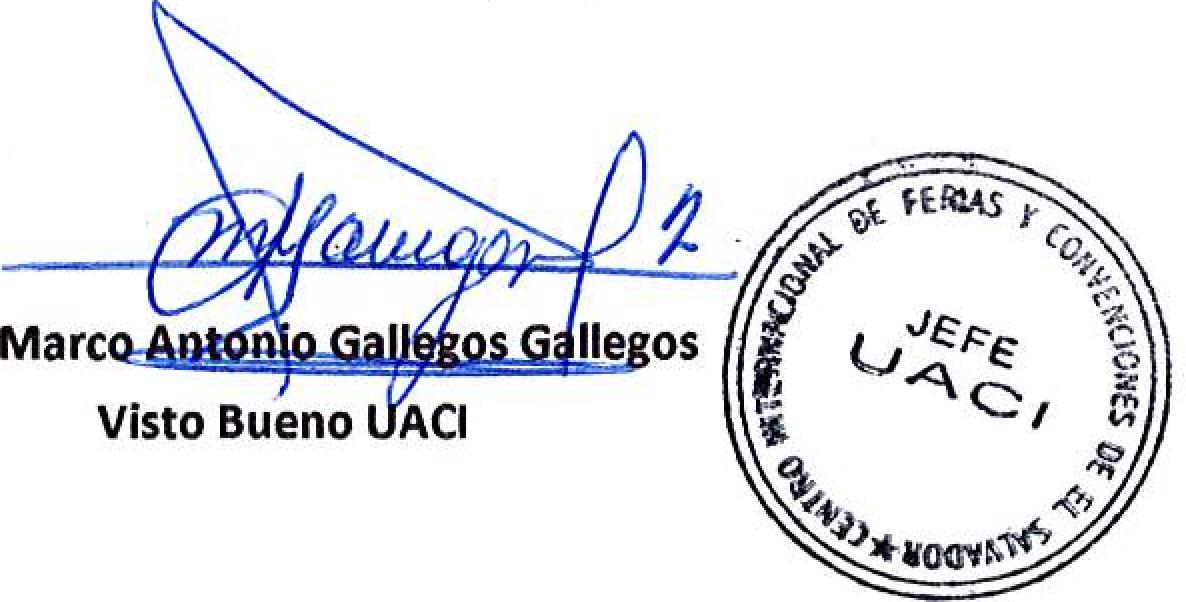 Centro Internacional de Ferias 
y Convenciones de El SalvadorCentro Internacional de Ferias 
y Convenciones de El SalvadorCIFCOTEL.:CENTRO INTERNACIONAL DE FERIAS Y CONVENCIONESAVENIDA LA REVOLUCIÓN Na. 222, COLONIA SAN 
2132-7011, FAX: 2132-7035DEBENITO, SANEL SALVADORSALVADOREL SALVADORSALVADORCentro Internacional de Ferias 
y Convenciones de El SalvadorCentro Internacional de Ferias 
y Convenciones de El SalvadorCIFCOTEL.:CENTRO INTERNACIONAL DE FERIAS Y CONVENCIONESAVENIDA LA REVOLUCIÓN Na. 222, COLONIA SAN 
2132-7011, FAX: 2132-7035DEBENITO, SANREQ. te 12262REQ. te 12262Centro Internacional de Ferias 
y Convenciones de El SalvadorCentro Internacional de Ferias 
y Convenciones de El SalvadorCIFCOTEL.:CENTRO INTERNACIONAL DE FERIAS Y CONVENCIONESAVENIDA LA REVOLUCIÓN Na. 222, COLONIA SAN 
2132-7011, FAX: 2132-7035DEBENITO, SANPROCESO DE COMPRA 
No. L. G. 058/2017PROCESO DE COMPRA 
No. L. G. 058/2017FECHA:FECHA:MIERCOLES 08 DE MARZO DE 2017DEBENITO, SANPROCESO DE COMPRA 
No. L. G. 058/2017PROCESO DE COMPRA 
No. L. G. 058/2017CONTRATISTA:CONTRATISTA:ALEXANDER ERNESTO MAJANODEBENITO, SANORDEN DE COMPRA No.ORDEN DE COMPRA No.NIT:NIT:063/2017 0614-270377-105-0DEBENITO, SANORDEN DE COMPRA No.ORDEN DE COMPRA No.NOMBRE Y TEL. CONTACTO:NOMBRE Y TEL. CONTACTO:Alexander Majano, TEL 2131-6492, correo electronico: alexandermaiano@yanoo.esDEBENITO, SANREGISTRO No.: 177930-0REGISTRO No.: 177930-0A continuación el detalle de lo contratado:A continuación el detalle de lo contratado:A continuación el detalle de lo contratado:DEBENITO, SANGIRO: Organización de Convenciones y Ferias de NegociosGIRO: Organización de Convenciones y Ferias de NegociosA continuación el detalle de lo contratado:A continuación el detalle de lo contratado:A continuación el detalle de lo contratado:DEBENITO, SANNIT: 0614-240207-101-0NIT: 0614-240207-101-0A continuación el detalle de lo contratado:A continuación el detalle de lo contratado:A continuación el detalle de lo contratado:DEBENITO, SAN!TEMCANTIDADDESCRIPCIÓNUNIDAD 
MEDIDAPRECIO 
UNITARIO ($)PRECIO TOTAL 
($114RECARGA PARA EXTINTORES DE 10 LIBRAS POLVO ABCSERVICIO$	6.75$	27.0025RECARGA PARA EXTINTORES DE 15 LIBRAS POLVO QUIMICO SECO ABCSERVICIO$	8.00$	48.0032RECARGA PARA EXTINTOR DE 7 LBS. POLVO QUIMICO SECO ABCSERVICIO$	4.00$	8.00411RECARGA PARA EXTINTOR DE 20 LBS. POLVO QUIMICO SECO ABCSERVICIO$	10.50$	115.50514RECARGA PARA EXTINTOR DE 2.5 LBS. POLVO QUIMICO SECO ABCSE RifíCf0$	2.00$	28.0062RECARGA PARA EXTINTOR DE 9 LTS. TIPO KSERVICIO$	68.00$	136.0072REPARACION DE VALVULASSERVICIO$	14.00$	28.0085MANOMETROS PARA EXTINTORESUNIDAD$	7.50$	37.5092PRUEBAS HIDROSTATICAS PARA EXTINTOR CO2 BCSERVICIO$	11.50$	23.00PARA IvIANTEMMIENTO DE EQUIPO DE PREVENCION DE INC NDiDSTIEMPO DE ENTREGA: INMEDIATOTOTAL SIN IVATOTAL SIN IVATOTAL SIN IVATOTAL SIN IVATOTAL SIN IVA$	451.00IVA 13%IVA 13%IVA 13%IVA 13%IVA 13%58.63TOTAL CON IVATOTAL CON IVATOTAL CON IVATOTAL CON IVATOTAL CON IVA509.63